
Awesome Tech - Contract

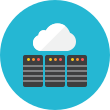 Lorem Ipsum Dolor Sit Amet
Consectetur adipiscing elit. Nulla consectetur pretium orci, et egestas urna vehicula eget. Lorem ipsum dolor sit amet, consectetur adipiscing elit. Proin varius tortor at dolor tempus elementum. Nullam vulputate ac justo vel iaculis. Aliquam volutpat tempus quam, eget euismod lacus dapibus a. Maecenas auctor nec nisl ut facilisis. Nullam varius efficitur augue, a aliquam velit ornare quis. Vestibulum nec velit vestibulum arcu tempor tincidunt. Sed pharetra dolor justo, quis dictum massa lacinia at. Sed ultricies risus purus, vel sodales magna euismod ut. Suspendisse lacinia lacus vel justo fringilla, a vulputate nibh fermentum. Morbi in ipsum consequat, ullamcorper nisi vitae, interdum massa. Etiam id lacus dignissim, placerat massa eget, tincidunt odio. In sed arcu ante.

In Et Fermentum Ante
In pretium ipsum. Maecenas ac sodales justo, ac scelerisque urna. Nullam auctor magna in ipsum rutrum porttitor. Nulla facilisis consequat enim, ac aliquam lorem faucibus ac. In magna dui, semper eu nunc et, elementum aliquam tortor. Vestibulum ex purus, dapibus lacinia facilisis in, finibus vitae mi. Donec sit amet neque eget nisi rhoncus tincidunt vel a massa. Nulla tellus nisl, consequat quis tempor id, elementum non mi. Praesent eget justo sapien. Donec ultricies sed nibh quis semper. Ut auctor lobortis tellus euismod rutrum. Nullam arcu eros, convallis sed consequat nec, condimentum eu dui. Sed lorem urna, sodales id tellus eu, lacinia pretium eros. Proin quis sapien quis arcu vulputate interdum. Etiam ac dolor ex.

Vivamus a Nisi Lacus
Suspendisse mi ex, vestibulum vitae mattis vulputate, pulvinar ut lacus. Sed gravida lacus quis nulla facilisis convallis. Maecenas a cursus risus. Phasellus nec pharetra enim, in gravida dui. Suspendisse augue odio, mollis sed fermentum vitae, dapibus non justo. Pellentesque at tincidunt nisi, a feugiat elit. Phasellus efficitur magna ut neque vehicula congue. Cum sociis natoque penatibus et magnis dis parturient montes, nascetur ridiculus mus. Suspendisse condimentum vestibulum tortor euismod porta.


Nunc Congue Efficitur Nulla a Fringilla
Aenean porta nisl a pulvinar finibus. Aliquam rutrum justo at rutrum ullamcorper. Suspendisse iaculis urna a libero bibendum mollis. Sed purus neque, facilisis eu elementum vitae, viverra non lacus. Donec gravida fermentum auctor. Fusce ac nibh nunc. Pellentesque feugiat ipsum in ipsum blandit, vitae consectetur turpis tempus. Nunc volutpat metus tellus, sed facilisis urna egestas in. Nullam id lectus vel sem maximus mollis vitae et tortor. Aliquam erat volutpat. Praesent dapibus augue mauris, pretium consectetur dolor rhoncus quis.


Vivamus Faucibus Nibh Quis Rutrum Dignissim
Integer semper lacus vehicula commodo rhoncus. Phasellus bibendum ante arcu, id tempor arcu iaculis nec. Ut venenatis iaculis congue. Duis suscipit metus risus, a eleifend purus vestibulum fermentum. Maecenas accumsan gravida purus venenatis tempor. Pellentesque finibus libero id tellus consequat, sed viverra nulla pretium. Aenean condimentum, sapien in volutpat bibendum, nibh eros auctor risus, a luctus est libero sit amet metus. Suspendisse potenti. Donec justo purus, euismod quis ipsum vel, gravida sollicitudin mi. Mauris nec varius est. Curabitur sed est facilisis, lacinia nulla eget, tincidunt arcu. Suspendisse potenti.